Исх. 598 от 20 ноября 2017 г.Согласно Единому календарному плану межрегиональных, всероссийских                          и международных физкультурных мероприятий и спортивных мероприятий Минспорта России на 2017 год в г. Кстово (Нижегородская область) в период с 26 по 30 ноября с.г. проводится Кубок России по самбо среди мужчин и женщин (отбор на Кубок мира) с/м № 26282.           От Вашей организации для судейства Кубка России вызываются: Бабоян Р. М. Адамян А.В. –судьи26 ноября – день приезда 10.00-15.00 ч. – комиссия по допуску. 17.00-18.00 ч. - взвешивание спортсменов весовых категорий: мужчины - 52, 68, 90 кг., женщины – 48, 60, 72 кг., жеребьевка, совещание судей и представителей команд. 27 ноября 10.00 ч. – начало соревнований, 15.00-16.00ч. - взвешивание спортсменов весовых категорий: мужчины – 57, 74, 100 кг., женщины – 52, 64, 80 кг., жеребьевка., 18.00- финальные встречи.28 ноября 10.00 ч. – начало соревнований, финальные встречи (без перерыва)15.00-16.00ч. - взвешивание спортсменов весовых категорий: мужчины – 62, 82, +100кг., женщины–56, 68, +80 кг., жеребьевка 18.00-финальные встречи.29 ноября 10.00 ч. - начало соревнований, 18.00- финальные встречи.     30 ноября - день отъезда.Расходы, по командированию вызванных судей на соревнования несут принимающая организация.Внимание! Обязательно иметь все документы для расчета, а также судейскую книжку, подтверждающую судейскую категорию. Зарплата судей, не предоставивших судейскую книжку, подтверждающую судейскую категорию, выплачиваться не будут.Президент Всероссийскойфедерации самбо								С.В. ЕлисеевИсх. 598 от 20 ноября 2017 г.Согласно Единому календарному плану межрегиональных, всероссийских                          и международных физкультурных мероприятий и спортивных мероприятий Минспорта России на 2017 год в г. Кстово (Нижегородская область) в период с 26 по 30 ноября с.г. проводится Кубок России по самбо среди мужчин и женщин (отбор на Кубок мира) с/м № 26282.           От Вашей организации для судейства Кубка России вызывается: Рыбаков А.Б. – главный судья26 ноября – день приезда 10.00-15.00 ч. – комиссия по допуску. 17.00-18.00 ч. - взвешивание спортсменов весовых категорий: мужчины - 52, 68, 90 кг., женщины – 48, 60, 72 кг., жеребьевка, совещание судей и представителей команд. 27 ноября 10.00 ч. – начало соревнований, 15.00-16.00ч. - взвешивание спортсменов весовых категорий: мужчины – 57, 74, 100 кг., женщины – 52, 64, 80 кг., жеребьевка., 18.00- финальные встречи.28 ноября 10.00 ч. – начало соревнований, финальные встречи (без перерыва)15.00-16.00ч. - взвешивание спортсменов весовых категорий: мужчины – 62, 82, +100кг., женщины–56, 68, +80 кг., жеребьевка 18.00-финальные встречи.29 ноября 10.00 ч. - начало соревнований, 18.00- финальные встречи.     30 ноября - день отъезда.Расходы, по командированию вызванных судей на соревнования несут принимающая организация.Внимание! Обязательно иметь все документы для расчета, а также судейскую книжку, подтверждающую судейскую категорию. Зарплата судей, не предоставивших судейскую книжку, подтверждающую судейскую категорию, выплачиваться не будут.Президент Всероссийскойфедерации самбо								С.В. ЕлисеевИсх. 598 от 20 ноября 2017 г.Согласно Единому календарному плану межрегиональных, всероссийских                          и международных физкультурных мероприятий и спортивных мероприятий Минспорта России на 2017 год в г. Кстово (Нижегородская область) в период с 26 по 30 ноября с.г. проводится Кубок России по самбо среди мужчин и женщин (отбор на Кубок мира) с/м № 26282.           От Вашей организации для судейства Кубка России вызывается: Сапунов Д. П. – главный секретарь26 ноября – день приезда 10.00-15.00 ч. – комиссия по допуску. 17.00-18.00 ч. - взвешивание спортсменов весовых категорий: мужчины - 52, 68, 90 кг., женщины – 48, 60, 72 кг., жеребьевка, совещание судей и представителей команд. 27 ноября 10.00 ч. – начало соревнований, 15.00-16.00ч. - взвешивание спортсменов весовых категорий: мужчины – 57, 74, 100 кг., женщины – 52, 64, 80 кг., жеребьевка., 18.00- финальные встречи.28 ноября 10.00 ч. – начало соревнований, финальные встречи (без перерыва)15.00-16.00ч. - взвешивание спортсменов весовых категорий: мужчины – 62, 82, +100кг., женщины–56, 68, +80 кг., жеребьевка 18.00-финальные встречи.29 ноября 10.00 ч. - начало соревнований, 18.00- финальные встречи.     30 ноября - день отъезда.Расходы, по командированию вызванных судей на соревнования несут принимающая организация.Внимание! Обязательно иметь все документы для расчета, а также судейскую книжку, подтверждающую судейскую категорию. Зарплата судей, не предоставивших судейскую книжку, подтверждающую судейскую категорию, выплачиваться не будут.Президент Всероссийскойфедерации самбо								С.В. ЕлисеевИсх. 598 от 20 ноября 2017 г.Согласно Единому календарному плану межрегиональных, всероссийских                          и международных физкультурных мероприятий и спортивных мероприятий Минспорта России на 2017 год в г. Кстово (Нижегородская область) в период с 26 по 30 ноября с.г. проводится Кубок России по самбо среди мужчин и женщин (отбор на Кубок мира) с/м № 26282.           От Вашей организации для судейства Кубка России вызывается: Вышегородцев Д.Е. – помощник главного секретаря26 ноября – день приезда 10.00-15.00 ч. – комиссия по допуску. 17.00-18.00 ч. - взвешивание спортсменов весовых категорий: мужчины - 52, 68, 90 кг., женщины – 48, 60, 72 кг., жеребьевка, совещание судей и представителей команд. 27 ноября 10.00 ч. – начало соревнований, 15.00-16.00ч. - взвешивание спортсменов весовых категорий: мужчины – 57, 74, 100 кг., женщины – 52, 64, 80 кг., жеребьевка., 18.00- финальные встречи.28 ноября 10.00 ч. – начало соревнований, финальные встречи (без перерыва)15.00-16.00ч. - взвешивание спортсменов весовых категорий: мужчины – 62, 82, +100кг., женщины–56, 68, +80 кг., жеребьевка 18.00-финальные встречи.29 ноября 10.00 ч. - начало соревнований, 18.00- финальные встречи.     30 ноября - день отъезда.Расходы, по командированию вызванных судей на соревнования несут принимающая организация.Внимание! Обязательно иметь все документы для расчета, а также судейскую книжку, подтверждающую судейскую категорию. Зарплата судей, не предоставивших судейскую книжку, подтверждающую судейскую категорию, выплачиваться не будут.Президент Всероссийскойфедерации самбо								С.В. ЕлисеевИсх. 598 от 20 ноября 2017 г.Согласно Единому календарному плану межрегиональных, всероссийских                          и международных физкультурных мероприятий и спортивных мероприятий Минспорта России на 2017 год в г. Кстово (Нижегородская область) в период с 26 по 30 ноября с.г. проводится Кубок России по самбо среди мужчин и женщин (отбор на Кубок мира) с/м № 26282.           От Вашей организации для судейства Кубка России вызывается: Пивоваров Б. – комментатор26 ноября – день приезда 10.00-15.00 ч. – комиссия по допуску. 17.00-18.00 ч. - взвешивание спортсменов весовых категорий: мужчины - 52, 68, 90 кг., женщины – 48, 60, 72 кг., жеребьевка, совещание судей и представителей команд. 27 ноября 10.00 ч. – начало соревнований, 15.00-16.00ч. - взвешивание спортсменов весовых категорий: мужчины – 57, 74, 100 кг., женщины – 52, 64, 80 кг., жеребьевка., 18.00- финальные встречи.28 ноября 10.00 ч. – начало соревнований, финальные встречи (без перерыва)15.00-16.00ч. - взвешивание спортсменов весовых категорий: мужчины – 62, 82, +100кг., женщины–56, 68, +80 кг., жеребьевка 18.00-финальные встречи.29 ноября 10.00 ч. - начало соревнований, 18.00- финальные встречи.     30 ноября - день отъезда.Расходы, по командированию вызванных судей на соревнования несут принимающая организация.Внимание! Обязательно иметь все документы для расчета, а также судейскую книжку, подтверждающую судейскую категорию. Зарплата судей, не предоставивших судейскую книжку, подтверждающую судейскую категорию, выплачиваться не будут.Президент Всероссийскойфедерации самбо								С.В. ЕлисеевИсх. 598 от 20 ноября 2017 г.Согласно Единому календарному плану межрегиональных, всероссийских                          и международных физкультурных мероприятий и спортивных мероприятий Минспорта России на 2017 год в г. Кстово (Нижегородская область) в период с 26 по 30 ноября с.г. проводится Кубок России по самбо среди мужчин и женщин (отбор на Кубок мира) с/м № 26282.           От Вашей организации для судейства Кубка России вызываются: Лебедев А., Громов С., Куликова Т. - судьи26 ноября – день приезда 10.00-15.00 ч. – комиссия по допуску. 17.00-18.00 ч. - взвешивание спортсменов весовых категорий: мужчины - 52, 68, 90 кг., женщины – 48, 60, 72 кг., жеребьевка, совещание судей и представителей команд. 27 ноября 10.00 ч. – начало соревнований, 15.00-16.00ч. - взвешивание спортсменов весовых категорий: мужчины – 57, 74, 100 кг., женщины – 52, 64, 80 кг., жеребьевка., 18.00- финальные встречи.28 ноября 10.00 ч. – начало соревнований, финальные встречи (без перерыва)15.00-16.00ч. - взвешивание спортсменов весовых категорий: мужчины – 62, 82, +100кг., женщины–56, 68, +80 кг., жеребьевка 18.00-финальные встречи.29 ноября 10.00 ч. - начало соревнований, 18.00- финальные встречи.     30 ноября - день отъезда.Расходы, по командированию вызванных судей на соревнования несут принимающая организация.Внимание! Обязательно иметь все документы для расчета, а также судейскую книжку, подтверждающую судейскую категорию. Зарплата судей, не предоставивших судейскую книжку, подтверждающую судейскую категорию, выплачиваться не будут.Президент Всероссийскойфедерации самбо								С.В. ЕлисеевИсх. 598 от 20 ноября 2017 г.Согласно Единому календарному плану межрегиональных, всероссийских                          и международных физкультурных мероприятий и спортивных мероприятий Минспорта России на 2017 год в г. Кстово (Нижегородская область) в период с 26 по 30 ноября с.г. проводится Кубок России по самбо среди мужчин и женщин (отбор на Кубок мира) с/м № 26282.           От Вашей организации для судейства Кубка России вызывается: Шкедов С. - судья26 ноября – день приезда 10.00-15.00 ч. – комиссия по допуску. 17.00-18.00 ч. - взвешивание спортсменов весовых категорий: мужчины - 52, 68, 90 кг., женщины – 48, 60, 72 кг., жеребьевка, совещание судей и представителей команд. 27 ноября 10.00 ч. – начало соревнований, 15.00-16.00ч. - взвешивание спортсменов весовых категорий: мужчины – 57, 74, 100 кг., женщины – 52, 64, 80 кг., жеребьевка., 18.00- финальные встречи.28 ноября 10.00 ч. – начало соревнований, финальные встречи (без перерыва)15.00-16.00ч. - взвешивание спортсменов весовых категорий: мужчины – 62, 82, +100кг., женщины–56, 68, +80 кг., жеребьевка 18.00-финальные встречи.29 ноября 10.00 ч. - начало соревнований, 18.00- финальные встречи.     30 ноября - день отъезда.Расходы, по командированию вызванных судей на соревнования несут принимающая организация.Внимание! Обязательно иметь все документы для расчета, а также судейскую книжку, подтверждающую судейскую категорию. Зарплата судей, не предоставивших судейскую книжку, подтверждающую судейскую категорию, выплачиваться не будут.Президент Всероссийскойфедерации самбо								С.В. ЕлисеевИсх. 598 от 20 ноября 2017 г.Согласно Единому календарному плану межрегиональных, всероссийских                          и международных физкультурных мероприятий и спортивных мероприятий Минспорта России на 2017 год в г. Кстово (Нижегородская область) в период с 26 по 30 ноября с.г. проводится Кубок России по самбо среди мужчин и женщин (отбор на Кубок мира) с/м № 26282.           От Вашей организации для судейства Кубка России вызывается: Зинчак В. - судья26 ноября – день приезда 10.00-15.00 ч. – комиссия по допуску. 17.00-18.00 ч. - взвешивание спортсменов весовых категорий: мужчины - 52, 68, 90 кг., женщины – 48, 60, 72 кг., жеребьевка, совещание судей и представителей команд. 27 ноября 10.00 ч. – начало соревнований, 15.00-16.00ч. - взвешивание спортсменов весовых категорий: мужчины – 57, 74, 100 кг., женщины – 52, 64, 80 кг., жеребьевка., 18.00- финальные встречи.28 ноября 10.00 ч. – начало соревнований, финальные встречи (без перерыва)15.00-16.00ч. - взвешивание спортсменов весовых категорий: мужчины – 62, 82, +100кг., женщины–56, 68, +80 кг., жеребьевка 18.00-финальные встречи.29 ноября 10.00 ч. - начало соревнований, 18.00- финальные встречи.     30 ноября - день отъезда.Расходы, по командированию вызванных судей на соревнования несут принимающая организация.Внимание! Обязательно иметь все документы для расчета, а также судейскую книжку, подтверждающую судейскую категорию. Зарплата судей, не предоставивших судейскую книжку, подтверждающую судейскую категорию, выплачиваться не будут.Президент Всероссийскойфедерации самбо								С.В. ЕлисеевИсх. 598 от 20 ноября 2017 г.Согласно Единому календарному плану межрегиональных, всероссийских                          и международных физкультурных мероприятий и спортивных мероприятий Минспорта России на 2017 год в г. Кстово (Нижегородская область) в период с 26 по 30 ноября с.г. проводится Кубок России по самбо среди мужчин и женщин (отбор на Кубок мира) с/м № 26282.           От Вашей организации для судейства Кубка России вызываются: Мотылев Р., Везирова О. - судьи26 ноября – день приезда 10.00-15.00 ч. – комиссия по допуску. 17.00-18.00 ч. - взвешивание спортсменов весовых категорий: мужчины - 52, 68, 90 кг., женщины – 48, 60, 72 кг., жеребьевка, совещание судей и представителей команд. 27 ноября 10.00 ч. – начало соревнований, 15.00-16.00ч. - взвешивание спортсменов весовых категорий: мужчины – 57, 74, 100 кг., женщины – 52, 64, 80 кг., жеребьевка., 18.00- финальные встречи.28 ноября 10.00 ч. – начало соревнований, финальные встречи (без перерыва)15.00-16.00ч. - взвешивание спортсменов весовых категорий: мужчины – 62, 82, +100кг., женщины–56, 68, +80 кг., жеребьевка 18.00-финальные встречи.29 ноября 10.00 ч. - начало соревнований, 18.00- финальные встречи.     30 ноября - день отъезда.Расходы, по командированию вызванных судей на соревнования несут принимающая организация.Внимание! Обязательно иметь все документы для расчета, а также судейскую книжку, подтверждающую судейскую категорию. Зарплата судей, не предоставивших судейскую книжку, подтверждающую судейскую категорию, выплачиваться не будут.Президент Всероссийскойфедерации самбо								С.В. ЕлисеевИсх. 598 от 20 ноября 2017 г.Согласно Единому календарному плану межрегиональных, всероссийских                          и международных физкультурных мероприятий и спортивных мероприятий Минспорта России на 2017 год в г. Кстово (Нижегородская область) в период с 26 по 30 ноября с.г. проводится Кубок России по самбо среди мужчин и женщин (отбор на Кубок мира) с/м № 26282.           От Вашей организации для судейства Кубка России вызывается: Лоптунов А. - судья26 ноября – день приезда 10.00-15.00 ч. – комиссия по допуску. 17.00-18.00 ч. - взвешивание спортсменов весовых категорий: мужчины - 52, 68, 90 кг., женщины – 48, 60, 72 кг., жеребьевка, совещание судей и представителей команд. 27 ноября 10.00 ч. – начало соревнований, 15.00-16.00ч. - взвешивание спортсменов весовых категорий: мужчины – 57, 74, 100 кг., женщины – 52, 64, 80 кг., жеребьевка., 18.00- финальные встречи.28 ноября 10.00 ч. – начало соревнований, финальные встречи (без перерыва)15.00-16.00ч. - взвешивание спортсменов весовых категорий: мужчины – 62, 82, +100кг., женщины–56, 68, +80 кг., жеребьевка 18.00-финальные встречи.29 ноября 10.00 ч. - начало соревнований, 18.00- финальные встречи.     30 ноября - день отъезда.Расходы, по командированию вызванных судей на соревнования несут принимающая организация.Внимание! Обязательно иметь все документы для расчета, а также судейскую книжку, подтверждающую судейскую категорию. Зарплата судей, не предоставивших судейскую книжку, подтверждающую судейскую категорию, выплачиваться не будут.Президент Всероссийскойфедерации самбо								С.В. ЕлисеевИсх. 598 от 20 ноября 2017 г.Согласно Единому календарному плану межрегиональных, всероссийских                          и международных физкультурных мероприятий и спортивных мероприятий Минспорта России на 2017 год в г. Кстово (Нижегородская область) в период с 26 по 30 ноября с.г. проводится Кубок России по самбо среди мужчин и женщин (отбор на Кубок мира) с/м № 26282.           От Вашей организации для судейства Кубка России вызывается: Ильич Д. - судья26 ноября – день приезда 10.00-15.00 ч. – комиссия по допуску. 17.00-18.00 ч. - взвешивание спортсменов весовых категорий: мужчины - 52, 68, 90 кг., женщины – 48, 60, 72 кг., жеребьевка, совещание судей и представителей команд. 27 ноября 10.00 ч. – начало соревнований, 15.00-16.00ч. - взвешивание спортсменов весовых категорий: мужчины – 57, 74, 100 кг., женщины – 52, 64, 80 кг., жеребьевка., 18.00- финальные встречи.28 ноября 10.00 ч. – начало соревнований, финальные встречи (без перерыва)15.00-16.00ч. - взвешивание спортсменов весовых категорий: мужчины – 62, 82, +100кг., женщины–56, 68, +80 кг., жеребьевка 18.00-финальные встречи.29 ноября 10.00 ч. - начало соревнований, 18.00- финальные встречи.     30 ноября - день отъезда.Расходы, по командированию вызванных судей на соревнования несут принимающая организация.Внимание! Обязательно иметь все документы для расчета, а также судейскую книжку, подтверждающую судейскую категорию. Зарплата судей, не предоставивших судейскую книжку, подтверждающую судейскую категорию, выплачиваться не будут.Президент Всероссийскойфедерации самбо								С.В. ЕлисеевИсх. 598 от 20 ноября 2017 г.Согласно Единому календарному плану межрегиональных, всероссийских                          и международных физкультурных мероприятий и спортивных мероприятий Минспорта России на 2017 год в г. Кстово (Нижегородская область) в период с 26 по 30 ноября с.г. проводится Кубок России по самбо среди мужчин и женщин (отбор на Кубок мира) с/м № 26282.           От Вашей организации для судейства Кубка России вызывается: Горбунов А. - судья26 ноября – день приезда 10.00-15.00 ч. – комиссия по допуску. 17.00-18.00 ч. - взвешивание спортсменов весовых категорий: мужчины - 52, 68, 90 кг., женщины – 48, 60, 72 кг., жеребьевка, совещание судей и представителей команд. 27 ноября 10.00 ч. – начало соревнований, 15.00-16.00ч. - взвешивание спортсменов весовых категорий: мужчины – 57, 74, 100 кг., женщины – 52, 64, 80 кг., жеребьевка., 18.00- финальные встречи.28 ноября 10.00 ч. – начало соревнований, финальные встречи (без перерыва)15.00-16.00ч. - взвешивание спортсменов весовых категорий: мужчины – 62, 82, +100кг., женщины–56, 68, +80 кг., жеребьевка 18.00-финальные встречи.29 ноября 10.00 ч. - начало соревнований, 18.00- финальные встречи.     30 ноября - день отъезда.Расходы, по командированию вызванных судей на соревнования несут принимающая организация.Внимание! Обязательно иметь все документы для расчета, а также судейскую книжку, подтверждающую судейскую категорию. Зарплата судей, не предоставивших судейскую книжку, подтверждающую судейскую категорию, выплачиваться не будут.Президент Всероссийскойфедерации самбо								С.В. ЕлисеевИсх. 598 от 20 ноября 2017 г.Согласно Единому календарному плану межрегиональных, всероссийских                          и международных физкультурных мероприятий и спортивных мероприятий Минспорта России на 2017 год в г. Кстово (Нижегородская область) в период с 26 по 30 ноября с.г. проводится Кубок России по самбо среди мужчин и женщин (отбор на Кубок мира) с/м № 26282.           От Вашей организации для судейства Кубка России вызывается: Стенников М. - судья26 ноября – день приезда 10.00-15.00 ч. – комиссия по допуску. 17.00-18.00 ч. - взвешивание спортсменов весовых категорий: мужчины - 52, 68, 90 кг., женщины – 48, 60, 72 кг., жеребьевка, совещание судей и представителей команд. 27 ноября 10.00 ч. – начало соревнований, 15.00-16.00ч. - взвешивание спортсменов весовых категорий: мужчины – 57, 74, 100 кг., женщины – 52, 64, 80 кг., жеребьевка., 18.00- финальные встречи.28 ноября 10.00 ч. – начало соревнований, финальные встречи (без перерыва)15.00-16.00ч. - взвешивание спортсменов весовых категорий: мужчины – 62, 82, +100кг., женщины–56, 68, +80 кг., жеребьевка 18.00-финальные встречи.29 ноября 10.00 ч. - начало соревнований, 18.00- финальные встречи.     30 ноября - день отъезда.Расходы, по командированию вызванных судей на соревнования несут принимающая организация.Внимание! Обязательно иметь все документы для расчета, а также судейскую книжку, подтверждающую судейскую категорию. Зарплата судей, не предоставивших судейскую книжку, подтверждающую судейскую категорию, выплачиваться не будут.Президент Всероссийскойфедерации самбо								С.В. ЕлисеевИсх. 598 от 20 ноября 2017 г.Согласно Единому календарному плану межрегиональных, всероссийских                          и международных физкультурных мероприятий и спортивных мероприятий Минспорта России на 2017 год в г. Кстово (Нижегородская область) в период с 26 по 30 ноября с.г. проводится Кубок России по самбо среди мужчин и женщин (отбор на Кубок мира) с/м № 26282.           От Вашей организации для судейства Кубка России вызывается: Шоя Ю. - судья26 ноября – день приезда 10.00-15.00 ч. – комиссия по допуску. 17.00-18.00 ч. - взвешивание спортсменов весовых категорий: мужчины - 52, 68, 90 кг., женщины – 48, 60, 72 кг., жеребьевка, совещание судей и представителей команд. 27 ноября 10.00 ч. – начало соревнований, 15.00-16.00ч. - взвешивание спортсменов весовых категорий: мужчины – 57, 74, 100 кг., женщины – 52, 64, 80 кг., жеребьевка., 18.00- финальные встречи.28 ноября 10.00 ч. – начало соревнований, финальные встречи (без перерыва)15.00-16.00ч. - взвешивание спортсменов весовых категорий: мужчины – 62, 82, +100кг., женщины–56, 68, +80 кг., жеребьевка 18.00-финальные встречи.29 ноября 10.00 ч. - начало соревнований, 18.00- финальные встречи.     30 ноября - день отъезда.Расходы, по командированию вызванных судей на соревнования несут принимающая организация.Внимание! Обязательно иметь все документы для расчета, а также судейскую книжку, подтверждающую судейскую категорию. Зарплата судей, не предоставивших судейскую книжку, подтверждающую судейскую категорию, выплачиваться не будут.Президент Всероссийскойфедерации самбо								С.В. ЕлисеевИсх. 598 от 20 ноября 2017 г.Согласно Единому календарному плану межрегиональных, всероссийских                          и международных физкультурных мероприятий и спортивных мероприятий Минспорта России на 2017 год в г. Кстово (Нижегородская область) в период с 26 по 30 ноября с.г. проводится Кубок России по самбо среди мужчин и женщин (отбор на Кубок мира) с/м № 26282.           От Вашей организации для судейства Кубка России вызывается: Карпов С. - судья26 ноября – день приезда 10.00-15.00 ч. – комиссия по допуску. 17.00-18.00 ч. - взвешивание спортсменов весовых категорий: мужчины - 52, 68, 90 кг., женщины – 48, 60, 72 кг., жеребьевка, совещание судей и представителей команд. 27 ноября 10.00 ч. – начало соревнований, 15.00-16.00ч. - взвешивание спортсменов весовых категорий: мужчины – 57, 74, 100 кг., женщины – 52, 64, 80 кг., жеребьевка., 18.00- финальные встречи.28 ноября 10.00 ч. – начало соревнований, финальные встречи (без перерыва)15.00-16.00ч. - взвешивание спортсменов весовых категорий: мужчины – 62, 82, +100кг., женщины–56, 68, +80 кг., жеребьевка 18.00-финальные встречи.29 ноября 10.00 ч. - начало соревнований, 18.00- финальные встречи.     30 ноября - день отъезда.Расходы, по командированию вызванных судей на соревнования несут принимающая организация.Внимание! Обязательно иметь все документы для расчета, а также судейскую книжку, подтверждающую судейскую категорию. Зарплата судей, не предоставивших судейскую книжку, подтверждающую судейскую категорию, выплачиваться не будут.Президент Всероссийскойфедерации самбо								С.В. Елисеев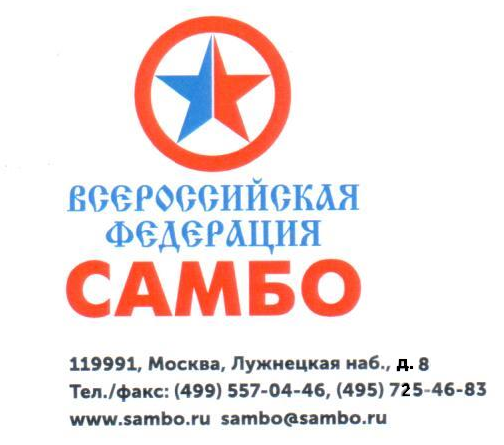 В федерацию самбоКраснодарского краяВ федерацию самбоРеспублики ЧувашияВ федерацию самбоСвердловской областиВ федерацию самбоТомской областиВ федерацию самбоМосковской областиВ федерацию самбогорода МосквыВ федерацию самбоПриморского краяВ федерацию самбоНижегородская областьВ федерацию самбогорода Санкт-Петербурга В федерацию самбоМурманской областиВ федерацию самбоРязанской областиВ федерацию самбоОмской области В федерацию самбоКурганской области В федерацию самбоАстраханской областиВ федерацию самбоНовосибирской области